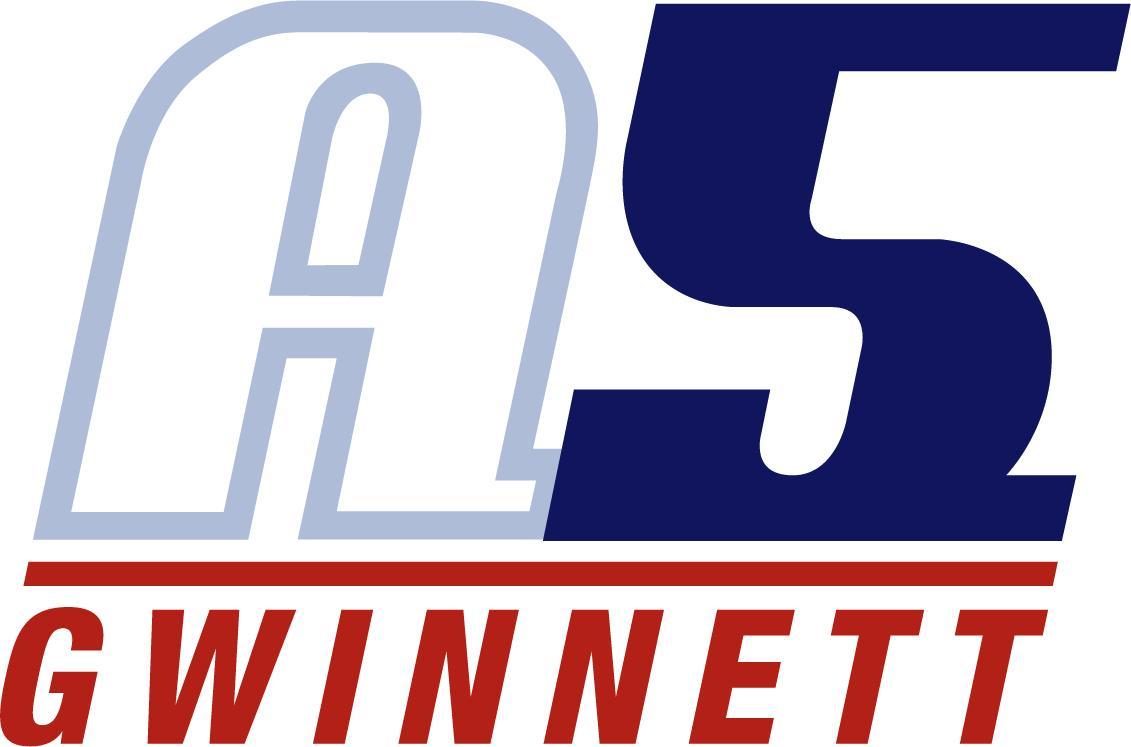 Haley DeSalesCollegiate Coaching (2019-2023)Tennessee Tech (indoor & beach)Oregon StateConcordia University, IrvineClub Coaching (2014-Present)Prime Volleyball ClubHead coach in 11’s & 15’s age groupsForza1 West Volleyball ClubAccomplishmentsAVCA Thirty Under 30, Beach Award Winner – 2023All Big West First Team – 2017, 2018#6 for single-season digs at UC Irvine - 2018Playing Career & EducationPlayed at UC Irvine and Washington State2015- WSU, outside hitter2016-2018- UCI, outside hitter & liberoEarned a Bachelor’s in Education Sciences from UC Irvine in 2019Earned a Master’s in Education from Concordia University, Irvine in 2022